TervezetSÜKÖSD NAGYKÖZSÉG ÖNKORMÁNYZATA KÉPVISELŐ-TESTÜLETÉNEK../2018.(….) önkormányzati rendeletea helyi építési szabályokról szóló 14/2012.(XII.15.) önkormányzati rendelet módosításárólSükösd Nagyközségi Önkormányzat Képviselő-testülete az épített környezet alakításáról és védelméről szóló 1997. évi LXXVIII. Törvény 62.§ (6) bekezdés 6. pontja valamint, az  Alaptörvény 32. cikk (1) a) pontjában, Magyarország helyi önkormányzatairól szóló 2011. évi CLXXXIX. törvény 13. § (1) bekezdés 1. pontjában és az épített környezet alakításáról és védelméről szóló 1997. évi LXXVIII. törvény  13. §. (1) bekezdésében meghatározott feladatkörében eljárva, a településfejlesztési koncepcióról, az integrált településfejlesztési stratégiáról és a településrendezési eszközökről, valamint egyes településrendezési sajátos jogintézményekről szóló 314/2012. (XI. 8.) Korm. rendelet szerinti tárgyalásos eljárásban véleményezési jogkörében eljáró államigazgatási szervek és a partnerségi egyeztetés szereplői véleményeinek kikérésével a következőket rendeli el:1.§ A helyi építési szabályokról szóló 14/2012.(XII.15.) önkormányzati rendelet (a továbbiakban: R.) 15.§(3) bekezdés e) pontja helyébe a következő rendelkezés lép:„e) Építménymagasság: max 9 m, a technológia szükségből indokolt toronyszerű (siló) építmények. magassága: max 25 m.2.§ E rendelet hatálybalépésével egyidejűleg (1) A R 1.§(2) bekezdés szerinti szabályozási tervek:a) Belterület m=1:2000 méretarányú SZ-2 jelű szabályozási terv aa) e rendelet 1. melléklete szerint módosul.ab) (Gip-1) építési övezeti azonosítójában „7,5” szövegrész „9” szövegrészre módosul.b) Igazgatási terület m=1:25 000 méretarányú övezeti terve és szabályozásának SZ-1 jelű átnézeti lapján, a belterület m=1:2000 méretarányú szabályozási terv középső szelvényén és Harsánypuszta SZ-5 jelű szabályozási tervein a régészeti lelőhelyek e rendelet 2. melléklete szerintiekkel kiegészülnek.(2) A R a) „Régészeti lelőhelyek” megnevezésű 7. függeléke e rendelet 1. függeléke szerint kiegészül.b) „Tervezett minta keresztszelvények” megnevezésű 8. függelékkel egészül ki, amely e rendelet 2. függeléke.3. § (1) E rendelet a) a b) pontban foglalt eltéréssel a kihirdetését követő napon lép hatályba.b) 1/1. mellékletének 1. tervrészlete a kihirdetését követő 15. napon lép hatályba.(2) E rendelet a jogerősen még el nem bírált ügyekben is alkalmazható, amennyiben az építést vagy telekalakítást kérelmező számára az ügy kedvezőbb elbírálását teszi lehetővé. (3) A „R” módosítással nem érintett részei változatlanul hatályban maradnak.(4) E rendelet hatályba lépését követő napon hatályát veszti.Sükösd, 2018. július 25.Tamás Márta					Bánné dr. Raffai Gyöngyipolgármester					jegyzőA rendelet kihirdetve:2018.……………………………………..							Bánné dr. Raffai Gyöngyi							jegyző1/1. melléklet a ../2018.(….) önkormányzati rendelethezA R 1.§(2) b) pont szerinti Belterület m=1:2000 méretarányú SZ-2 jelű szabályozási terv középső szelvénye az alábbiak szerint módosul:1. tervrészlet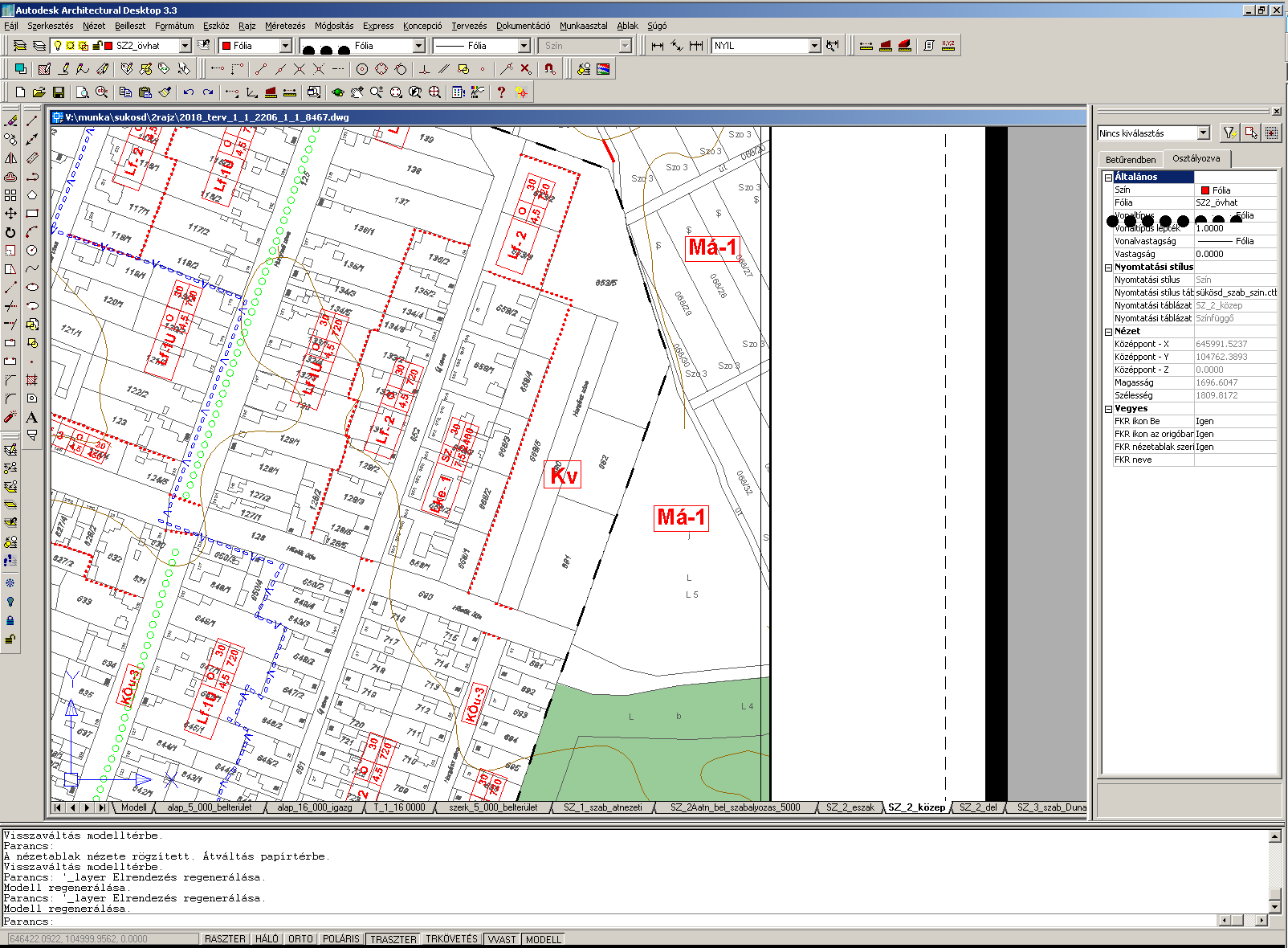 2. tervrészlet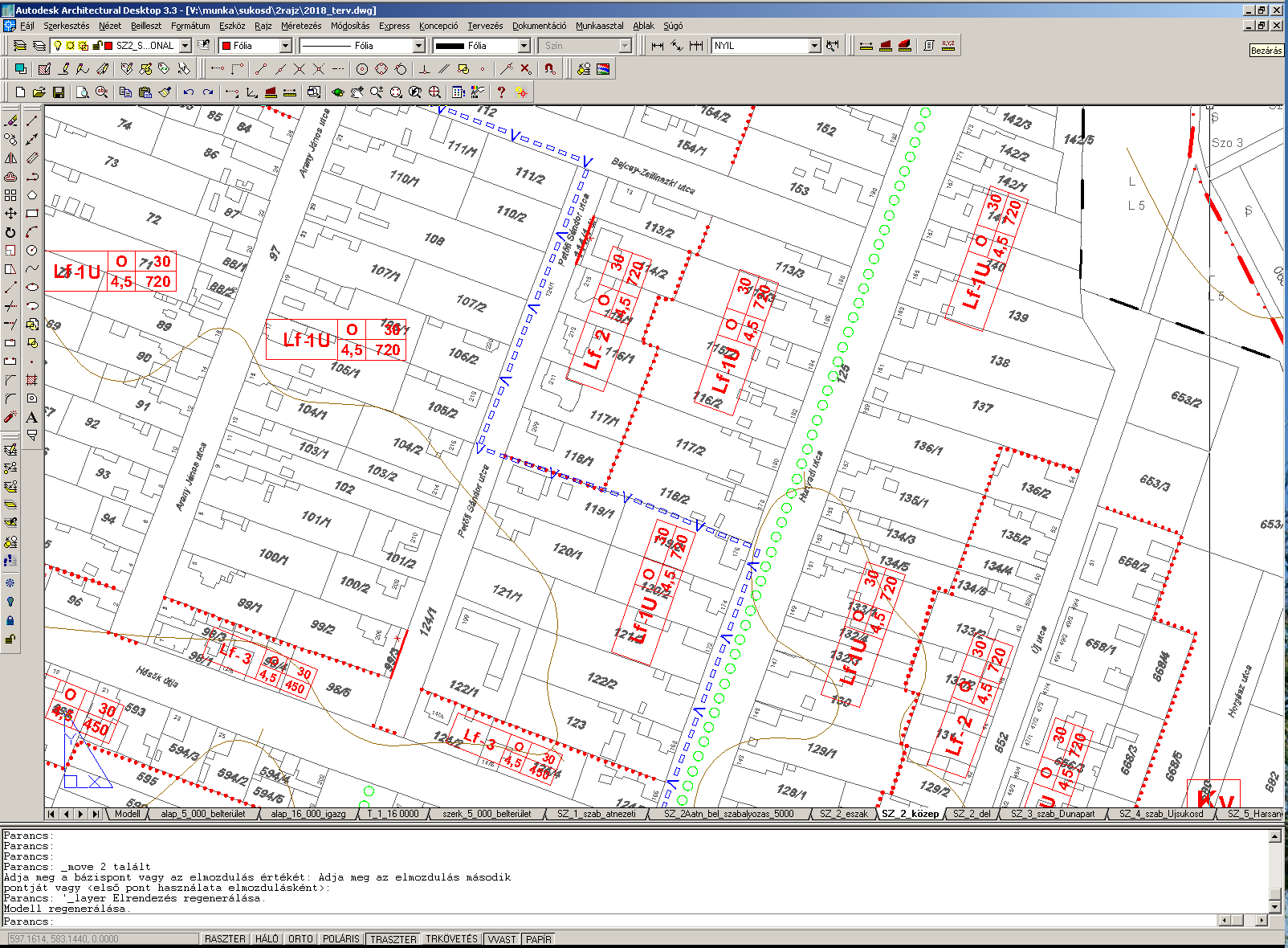 1/2. melléklet a ../2018.(….) önkormányzati rendelethezA R 1.§(2) b) pont szerinti Belterület m=1:2000 méretarányú SZ-2 jelű szabályozási terv déli szelvénye az alábbiak szerint módosul: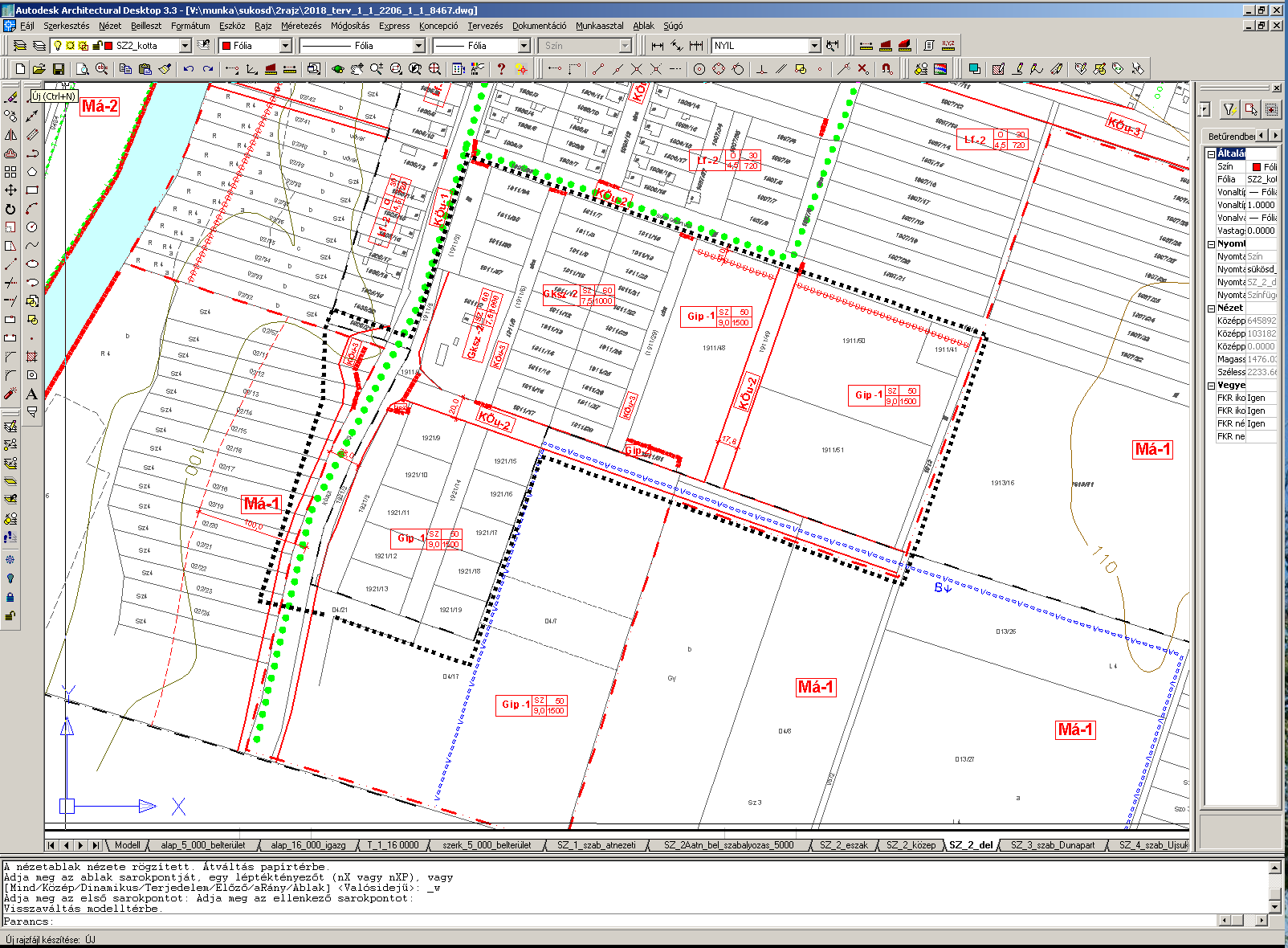 2. melléklet a ../2018.(….) önkormányzati rendelethezA R 1.§(2) bekezdés szerinti szabályozási terveken a régészeti lelőhelyek az alábbiakkal egészülnek ki: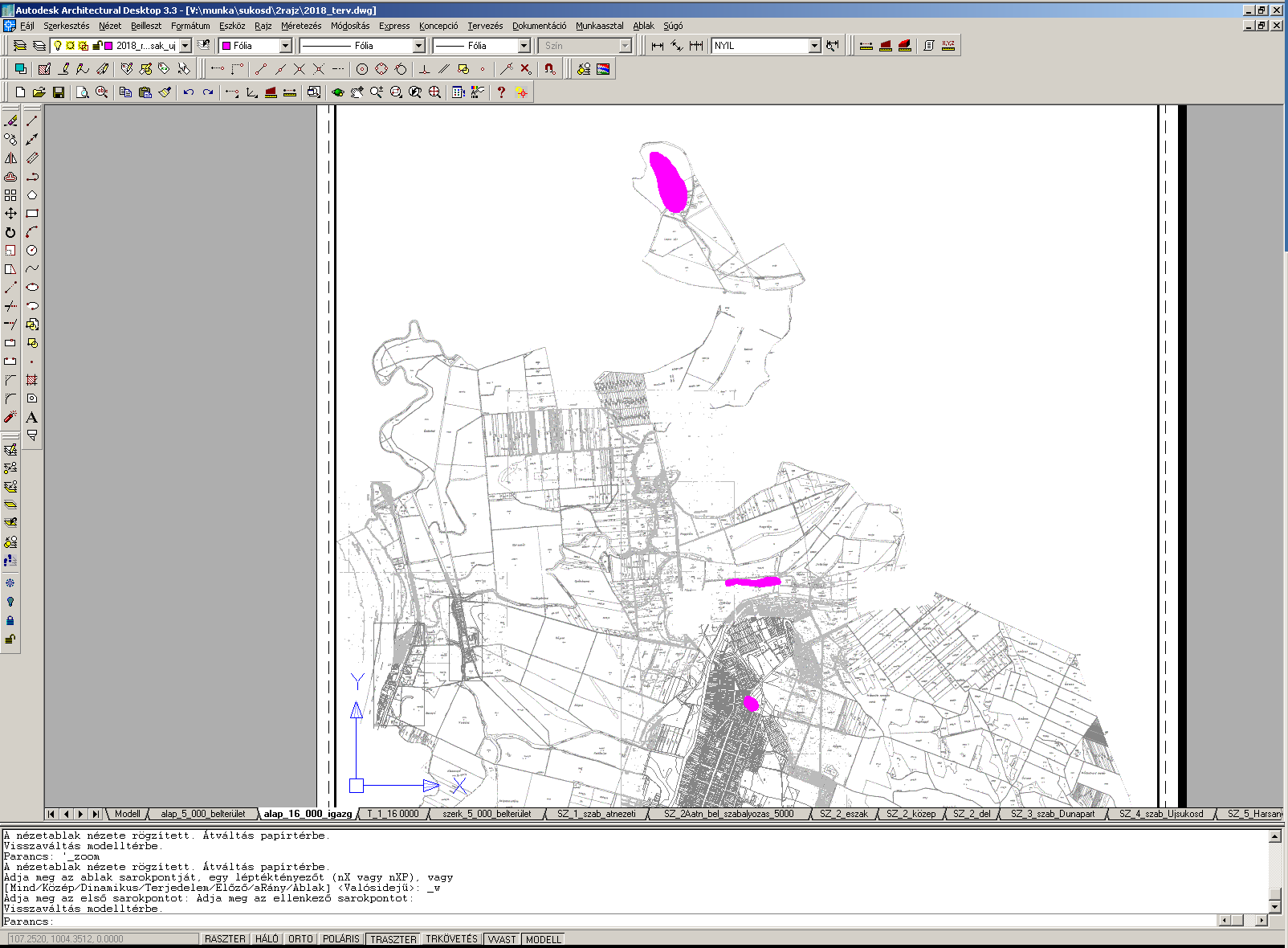 1. függelék a ../2018.(….) önkormányzati rendelethezA R „Régészeti lelőhelyek” megnevezésű  7. függeléke a következőkkel egészül ki:AzonosítóLelőhelyszámNévHrsz9107368Viktória-tavak0244/59275369Borjú járás0201, 0173/2, 300, 256, 225, 233, 178/2, 1920, 222/2, 1918, 224/1, 223, 250, 255/2, 224/2, 259, 222/4, 220/2, 178/1, 0173/1, 0172/3, 0172/7, 1917, 222/3, 224/39298370Pecseri öntözőtelep0505/3, 0503/1, 0502/1, 0505/1, 0501/1, 0505/4, 0509, 0505/2, 0502/2, 0501/2, 0495